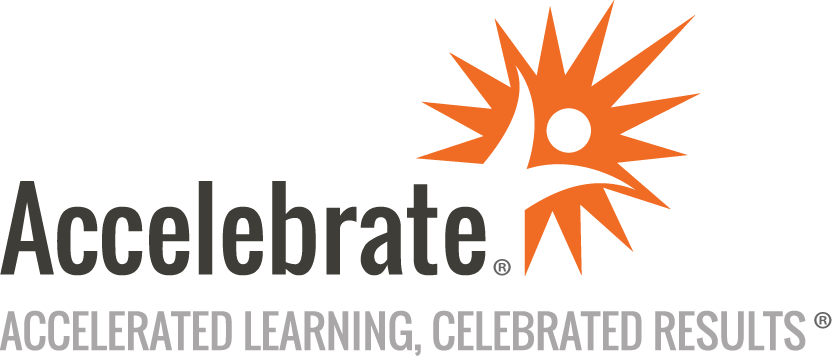 Creating Interactive Reports with QuartoCourse Number: DATA-118
Duration: 1 dayOverviewQuarto is an open-source publishing tool that allows data analysts to create dynamic data reports with Python, R, Julia, and Observable. This Quarto training course teaches attendees how to create insightful HTML, PDF, Word, and PowerPoint reports that update when data changes.PrerequisitesAttendees must have a basic knowledge of R or Python, as taught in our Introduction to R or Introduction to Python courses.MaterialsAll Quarto training attendees receive comprehensive courseware.Copyright © 2022 Jumping RiversSoftware Needed on Each Student PCPlease contact us for set up instructions.ObjectivesBe familiar with the structure of a Quarto reporting documentUnderstand why you should use Quarto over R MarkdownUse Quarto to format syntax to build a documentUnderstand embedding code into reportsRender reports into HTML, PDF, Word, and PowerPointUnderstand the possible layoutsApply styling formats, including journal templates, referencing, and cross-formattingPublish with Quarto pubOutlineIntroduction to Automated ReportingWhat is Quarto? Why Quarto over R MarkdownQuarto R packageQuarto Outputs HTMLPDFWord/PowerPointPublishing with Quarto pubMarkdown Formatting YAMLTitle and authorFormat specific optionsUsing the visual editorImages and text formattingBlock QuotesCode Chunks Settings optionsPositioning outputIn-line codeStyling of Formats Templates (journal templates)Bibliography and referencingCross-format stylingConclusion